Sommertokt 2013Christian RadichVårtokt: Avgang Oslo 9. mai 15:00, ankomst Oslo 12. mai 17:00, kr 4500,-Tokt	Rute					Avgang		Ankomst		Pris	1	Stord/Stavanger – Århus		30. juni  14:00	 4. juli 11:00		4750		Ombordstigning i Stavanger	               	21:002	Århus  – Helsinki (Regatta 1) 	 	7. juli 10:00	 17. juli 11:00*		9500	3	Helsinki – Riga (Cruise in Company)	20. juli 10:00	25. juli 11:00		5900	4	Riga – Stettin (Regatta 2)		28. juli 10:00	  3. aug 11:00*		68505	Stettin – Rostock/Warnemünde	  	6. aug 10:00	  8. aug 09:00		32006	Rostock - Oslo				11. aug 19:00	 18. aug 10:00		7700Endringer av avgangs- og ankomsttider kan forekomme.*På regattaene kan ankomsten bli tidligere, men du kan bo om bord til oppgitt ankomsttid.Rabatter Ungdom: 12 -25 år: 10% på enkelttokt og spesialtilbud, 15% på regattaene, gjelder ungdom fra 15 år.Familierabatt. Min. 3 personer fra samme husstand: 15%Norsk ungdom under 26 år kan søke NSTA stipend på regattaetappene, (maks 25 stipend deles ut, hver på NOK 2500). Se www.nsta.no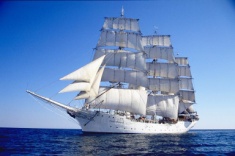 Påmeldingsskjema sommertokt 2013Må være komplett utfylt.Etternavn:					Fornavn:Adresse:Postnummer:			Poststed:		Land:E-post:				Telefon:		Mobil:Fødeselsdato:                     Fødested:	                          Nasjonalitet:		       Passnummer:Vårtokt: (    )Tokt nr.: 	1 (    ) 	2 (    )	 3 (    )	 4 (    )	 5 (    )	 6 (    )    Spesialtilbud:    12(   )     23(   )     34(   )		(   ) Ekstra natt om bord før tokt		(   ) Ekstra natt om bord etter tokt	Husk å notere om du skal ha ekstra overnatting før/etter alle tokt.Andre opplysninger:Navn pårørende (ikke om bord):Adresse:				Postnummer:			Poststed:                                                           Land:			Telefon:		Mobil:			E-post:Egenerklæring:(   ) Jeg vil tegne reiseforsikring på egen hånd. Jeg er inneforstått med at uhell med personskade kan inntreffe, men jeg vil ikke kreve erstatning fra arrangøren eller besetningen utover det skipets forsikring dekker. Tvistemål løses etter norsk lov.(   ) Jeg erklærer at jeg er ved god helse.Jeg har/har hatt alvorlige sykdommer (for eksempel diabetes, lungesykdom, nyresykdom, epilepsi, svimmelhet eller annet), spesifiser her:Jeg benytter følgende medisiner, spesifiser her:Jeg har følgende allergier:Jeg må ha følgende spesialdiett:Medseilere over 70 år: Helseerklæring (ikke eldre enn 3 måneder) fra lege er vedlagt (   ) /vil bli ettersendt (  )NB: Stiftelsen er ikke økonomisk ansvarlig for forsinkelser som måtte oppstå, og er ikke ansvarlig for øvrige reisekostnader.Bestillingen er bindende. Avbestilling må skje skriftlig.Sted:			 Dato:			Underskrift:Sendes til: Stiftelsen Skoleskipet Christian Radich. Postboks 666 Sentrum, N - 0106 Oslo. Fax: +47 22 47 82 71.E-post:   postmaster@radich.no Ekstra overnatting med frokost: Maks 1 natt før og/eller 1 natt etter toktet, men ikke før tokt 1 og 6, og ikke etter tokt 5 og 6. (10 % rabatt ved bestilling sammen med tokt).  Innsjekking tidligst 3 timer og senest 2 timer før avgang. (i Stavanger presis kl 21:00).Deltar du på flere tokt, kan du bestille overnatting om bord i hele perioden i havn. Dekket kan da være bortleid, og medseilerene må derfor oppholde seg et annet sted.Ekstra overnatting med frokost: Maks 1 natt før og/eller 1 natt etter toktet, men ikke før tokt 1 og 6, og ikke etter tokt 5 og 6. (10 % rabatt ved bestilling sammen med tokt).  Innsjekking tidligst 3 timer og senest 2 timer før avgang. (i Stavanger presis kl 21:00).Deltar du på flere tokt, kan du bestille overnatting om bord i hele perioden i havn. Dekket kan da være bortleid, og medseilerene må derfor oppholde seg et annet sted.Ekstra overnatting med frokost: Maks 1 natt før og/eller 1 natt etter toktet, men ikke før tokt 1 og 6, og ikke etter tokt 5 og 6. (10 % rabatt ved bestilling sammen med tokt).  Innsjekking tidligst 3 timer og senest 2 timer før avgang. (i Stavanger presis kl 21:00).Deltar du på flere tokt, kan du bestille overnatting om bord i hele perioden i havn. Dekket kan da være bortleid, og medseilerene må derfor oppholde seg et annet sted.NOK 400 pr. nattNOK 400 pr. nattSpesialtilbudSpesialtilbud12Stord - HelsinkiInkludert tre netter i ÅrhusNOK 13.90023Århus - RigaInkludert tre netter i HelsinkiNOK  14.90034Helsinki - StettinInkludert tre netter i RigaNOK  11.9001 type rabatt per person